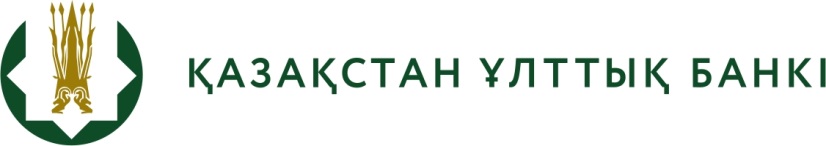 БАСПАСӨЗ – РЕЛИЗІ2023 жылғы «10» тамыз     			  	                         Астана қаласы«Қазақстан Республикасының кейбір нормативтік құқықтық актілеріне қаржы нарығына қатысушылардың есептілікті ұсыну мәселелері бойынша өзгерістер мен толықтырулар енгізу туралы»  Қазақстан Республикасы Ұлттық Банкі Басқармасының қаулысының жобасын әзірлеу туралыҰлттық Банк «Қазақстан Республикасының кейбір нормативтік құқықтық актілеріне қаржы нарығына қатысушылардың есептілікті ұсыну мәселелері бойынша өзгерістер мен толықтырулар енгізу туралы» Қазақстан Республикасының Ұлттық Банкі Басқармасының қаулысының жобасын (бұдан әрі – Қаулының Жобасы) әзірлегені туралы хабарлайды.Қаулы жобасы қолданыстағы нормативтік құқықтық актілерге ҚРҰБ НҚА құқықтық мониторингін жүргізу шеңберінде заңнама нормаларына сілтемелерді жаңарту және нақтылау сипатындағы редакциялық түзетулер енгізу, сондай-ақ есептіліктің жаңа нысандарымен толықтыру мақсатында әзірленді.Қаулының жобасын толық мәтінімен https://legalacts.egov.kz/npa/view?id=14665212 ашық нормативтік құқықтық актілердің интернет-порталында танысуға болады.Толығырақ ақпаратты мына телефон бойынша алуға болады:+7 (7172) 775 205e-mail: press@nationalbank.kzwww.nationalbank.kz